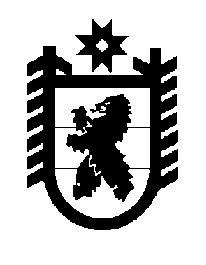 Российская Федерация Республика Карелия    ПРАВИТЕЛЬСТВО РЕСПУБЛИКИ КАРЕЛИЯПОСТАНОВЛЕНИЕот  12 февраля 2018 года № 47-Пг. Петрозаводск Об утверждении перечня должностных лиц Министерства культуры Республики Карелия, уполномоченных на осуществление регионального государственного контроля за соблюдением законодательства об архивном деле в Российской Федерации В соответствии с частью 1 статьи 5 Федерального закона от 26 декабря 
2008 года № 294-ФЗ «О защите прав юридических лиц и индивидуальных предпринимателей при осуществлении государственного контроля (надзора) и муниципального контроля» Правительство Республики Карелия 
п о с т ан о в л я е т:Утвердить прилагаемый перечень должностных лиц Министерства культуры Республики Карелия, уполномоченных на осуществление регионального государственного контроля за соблюдением законодательства об архивном деле в Российской Федерации.
           Глава Республики Карелия                                                                А.О. ПарфенчиковУтвержден постановлением Правительства Республики Карелияот 12 февраля 2018 года № 47-ППереченьдолжностных лиц Министерства культуры 
Республики Карелия, уполномоченных на осуществление регионального государственного контроля за соблюдением законодательства об архивном деле в Российской Федерации Специалист I категории отдела правовой работы, государственной службы и кадров___________